HERNHILL PARISH COUNCIL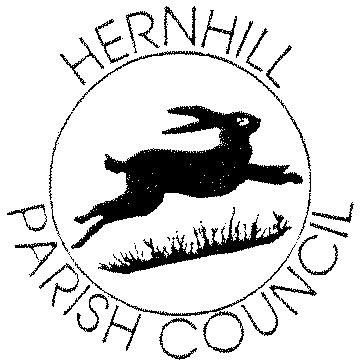 All Parish Council meetings will be held at 8:00pm online (unless otherwise notified). Members of the public are welcome to attend meetings. Due to Coronavirus these are being held bi-monthly for the time being with extraordinary planning meetings as and when required.MEETING SCHEDULE 2021January 27th March 31st  May 26th July 28th September 29th November 24thCOUNCILLORSMrs J. Geliot (Chairman) Mr S. Edgington (Vice-Chairman)Mr P. Couzens Mr C. Page Ms A. Rumble Mr S. Castle Mrs B. HellerHERNHILLCLERK@GMAIL.COM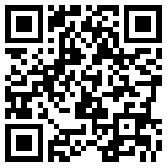 WWW.HERNHILLPARISHCOUNCIL.ORG